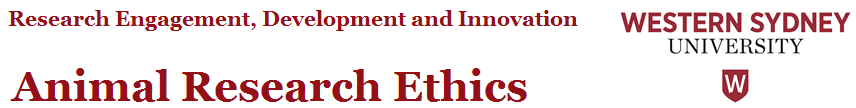 Tips for Improving the Quality of Your ACEC ApplicationUse Plain EnglishIt is important that your application should be written in everyday language that can be understood by an educated lay person who has no medical or scientific background. This includes providing a glossary and/or definitions where possible.Justify Your ResearchYou must adequately justify the use of animals in your research.  This is a critical component of your application. The Animal Care and Ethics Committee (ACEC) needs to understand the purpose of your research.Seek AlternativesEnsure that you research animal alternatives and address the question in detail. In your answer, include alternatives you have researched.Justify Your Choice of SpeciesMake sure you justify your species choice and animal numbers. Include the experimental design and demonstrate the significance of the number of animals sought by reference to similar published studies.Detail All ProceduresMake sure you provide adequate information with your application, especially with regard to procedures to the enable the ACEC to understand what is being proposed.Detail Monitoring ProceduresEnsure that you provide adequate information about how animals will be monitored and how potential adverse effects will be managed.Don’t Just Cut and PasteUnderstand what information is required before you simply cut and paste from other documents or applications.Address the Requirements for All SpeciesYou must address the requirements for all species included in your work. Often information is only provided for one species and consequently the application will be delayed awaiting further information.Provide a Monitoring SheetYou must provide a monitoring sheet. You are encouraged to design a monitoring sheet specific to your work. You can include more than one sheet to cover different aspects or procedures related to your project.Justify the SeverityYou must adequately justify the severity of procedures.Detail New Techniques or LocationsMake sure you detail any new techniques or locations used in your research. This could include a photo, diagram or video.Work with a ColleagueSeek peer review to make sure you are providing the best possible answers and all required information.Seek AdviceAlways seek advice by consulting other investigators, Animal Facility staff, Animal Welfare Officer or the Animal Ethics Officer.Animal research ethics guidance documents available from REDIACEC Frequently Asked QuestionsACEC Amendment GuidelinesACEC Species, Purpose and Procedure DescriptionsAlternatives to Using AnimalsTips for Improving the Quality of Your ACEC ApplicationAnimal Research Ethics Team Contact: AnimalEthics@westernsydney.edu.au 